 Министерство образования Республики БеларусьУчреждение ОбразованияБЕЛОРУССКИЙ ГОСУДАРСТВЕННЫЙ УНИВЕРСИТЕТИНФОРМАТИКИ И РАДИОЭЛЕКТРОНИКИКафедра электроникиЛабораторная работа № 3«Исследование триггеров»Проверил:									Выполнили:										ст. гр.Минск 2021Порядок выполнения работы:Ознакомиться с методическим описанием лабораторной работы. (Теоретическое описание работы изложено в методическом пособии [1] стр. 88-98).Получить у преподавателя необходимый комплект для проведения лабораторной работы.Собрать схемы, представленные на рисунках 1а-б данного отчета, для исследования RS-триггера через разные базисы.Устанавливая значения ИСТИНА(1) и ЛОЖЬ(0) на входах  RS - триггера, заполнить таблицы 1-2 данного отчета.Собрать схему, представленную на рисунке 2 данного отчета, для исследования D – триггера.Устанавливая значения ИСТИНА(1) и ЛОЖЬ(0) на входах  D - триггера, заполнить таблицу 3 данного отчета.Собрать схему, представленную на рисунке 3 данного отчета, для исследования JK – триггера.Устанавливая значения ИСТИНА(1) и ЛОЖЬ(0) на входах  JK - триггера, заполнить таблицу 4 данного отчета.Собрать схему, представленную на рисунке 4 данного отчета, для исследования T – триггера.Устанавливая значения ИСТИНА(1) и ЛОЖЬ(0) на входах  T - триггера, заполнить таблицу 5 данного отчета.Предоставить работу на проверку преподавателю.           [1] – Электронные приборы. Лабораторный практикум: учеб.-метод. Пособие. В 2 частях. Часть 2: Аналоговые и импульсные устройства / А.Я. Бельский — Минск : БГУИР, 2012Цель работыИзучить принципы работы различных триггеров.2 Ход работы2.1 Исследование RS-триггера на элементах «ИЛИ-НЕ»Для исследования собрана схема, изображенная на рисунке 1.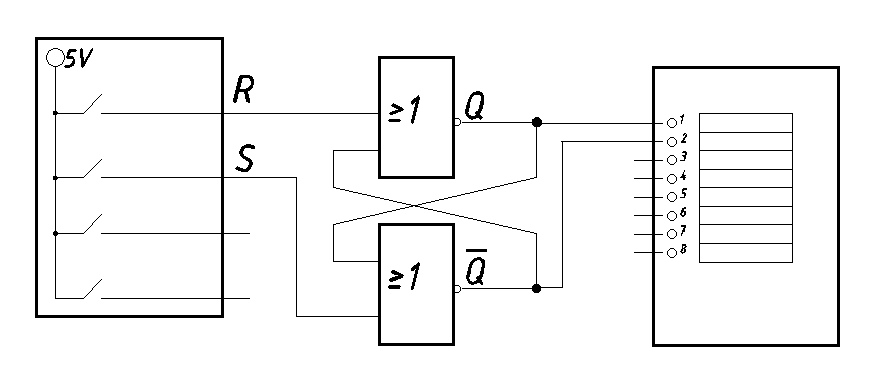 Рисунок 1 – Схема исследования RS-триггера Переключая логические тумблеры (0→1 либо 1→0) на входах триггера (R, S), заполнили таблицу 1, где  (t) – наблюдаемое значение до переключения, (t+1) и (t+1) – значения после переключения, « → » – момент переключения, « * » – неопределенное значение.Таблица 1 — Измеренные значения RS-триггера 2.2 Исследование RS-триггера на элементах «И-НЕ»Для исследования собрана схема, изображенная на рисунке 2.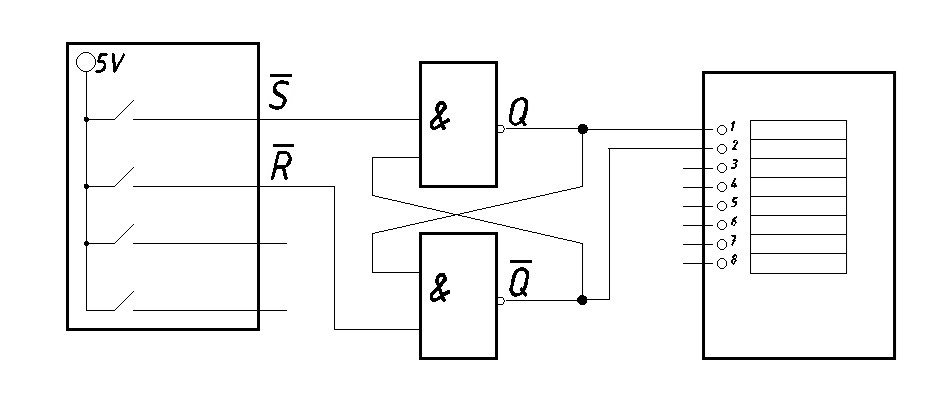 Рисунок 2 – Схема исследования инверсного RS-триггера Переключая логические тумблеры (0→1 либо 1→0) на входах триггера (, ), заполнили таблицу 2, где  (t) – наблюдаемое значение до переключения, (t+1) и (t+1) – значения после переключения, « → » – момент переключения, « * » – неопределенное значение.Таблица 2 — Измеренные значения инверсного RS-триггера 2.3 Исследование D-триггераДля исследования собрана схема, изображенная на рисунке 3.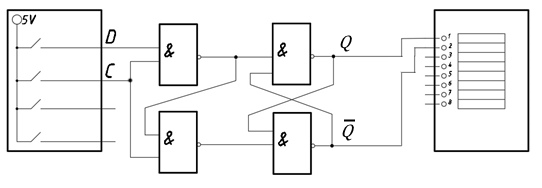 Рисунок 3 — Схема исследования D-триггераПереключая логические тумблеры (0→1 либо 1→0) на входах триггера (C, D), заполнили таблицу 3, где  (t) – наблюдаемое значение до переключения, (t+1) и (t+1) – значения после переключения, « → » – момент переключения, « * » – неопределенное значение.Таблица 3 — Измеренные значения D-триггера2.4 Исследование JK-триггераДля исследования собрана схема, изображенная на рисунке 4.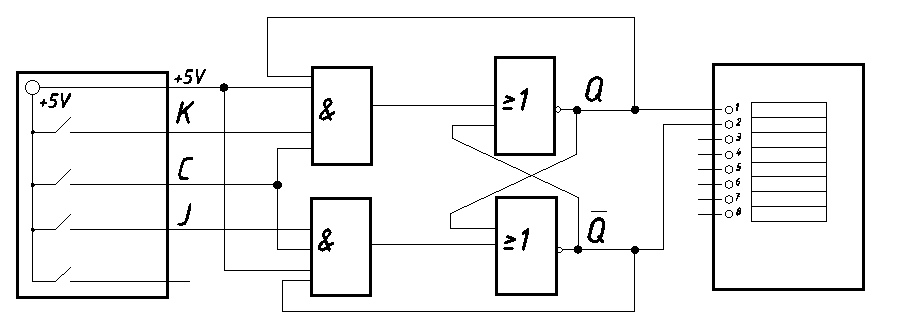 Рисунок 4 – Схема исследования JK-триггераПереключая логические тумблеры (0→1 либо 1→0) на входах триггера (J, K, C), заполнили таблицу 4, где  (t) – наблюдаемое значение до переключения, (t+1) и (t+1) – значения после переключения, « → » – момент переключения, « * » – неопределенное значение.Таблица 4 — Измеренные значения JK-триггера2.5 Исследование T-триггераДля исследования собрана схема, изображенная на рисунке 5.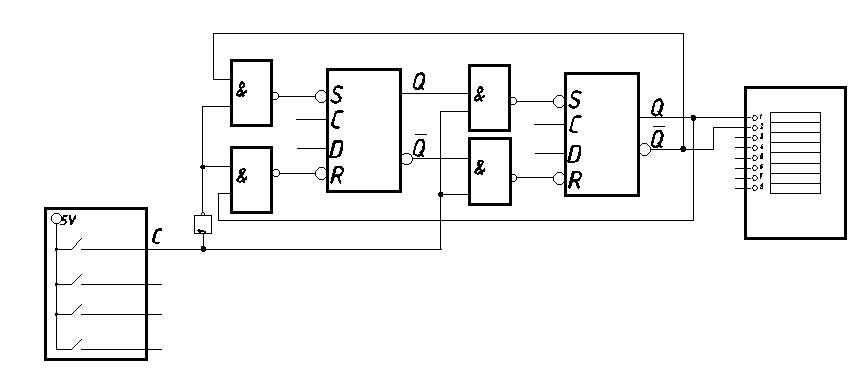 Рисунок 5 – Схема исследования T-триггераПереключая логический тумблер (0→1 либо 1→0) на входе триггера (C), заполнили таблицу 5, где  (t) – наблюдаемое значение до переключения, (t+1) и (t+1) – значения после переключения, « → » – момент переключения, « * » – неопределенное значение.Таблица 5 — Измеренные значения T-триггера2.6 Результаты экспериментальных исследованийПо результатам измерений построены таблицы истинности для всех исследуемых триггеров:		Таблица 6 – Таблица истинности RS-триггера		Таблица 7 – Таблица истинности инверсного RS-триггера		Таблица 8 – Таблица истинности D-триггераТаблица 9 - Таблица истинности JK-триггераТаблица10 – Таблица истинности Т-триггера3 Выводы:(t)RS(t+1)(t+1)*0→1001→00000→1101101→010→10010010→101→0110→11(t)(t+1)(t+1)*00→100100→11011→0110110→111→01001→010→1011→00(t)СD(t+1)(t+1)*0→1001001→00000→100→1111111→01101→010→10C(t)KJ(t+1)(t+1)1*0→101010101→001000→111011101→0110→101010→11*1→011111C(t)(t+1)(t+1)0→1*1→00→11→00→1RS(t)(t+1)(t+1)000001010011100101110111(t)(t+1)(t+1)000001010011100101110111СD(t)(t+1)(t+1)000001010011100101110111CKJ(t)(t+1)(t+1)0000000100100011010001010110011110001001101010111100110111101111C(t)(t+1)(t+1)00011011